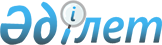 О некоторых вопросах проведения единых государственных закупок в 2016 году
					
			С истёкшим сроком
			
			
		
					Постановление акимата Кызылординской области от 29 февраля 2016 года № 353. Зарегистрировано Департаментом юстиции Кызылординской области 14 марта 2016 года № 5400. Прекращено действие в связи с истечением срока
      В соответствии с Законом Республики Казахстан от 23 января 2001 года "О местном государственном управлении и самоуправлении в Республике Казахстан", подпунктом 2) пункта 1 статьи 8 Закона Республики Казахстан от 04 декабря 2015 года "О государственных закупках" акимат Кызылординской области ПОСТАНОВЛЯЕТ: 

      1. Определить государственное учреждение "Управление государственных закупок Кызылординской области" единым организатором государственных закупок для заказчиков.

      2. Определить товары, работы, услуги, организация и проведение государственных закупок которых выполняются единым организатором государственных закупок, согласно приложению к настоящему постановлению.

      3. Руководителю государственного учреждения "Управление государственных закупок Кызылординской области" в установленном законодательством порядке принять меры, вытекающие из настоящего постановления.

      4. Контроль за исполнением настоящего постановления возложить на заместителя акима Кызылординской области Искакова К.Д.

      5. Настоящее постановление вводится в действие со дня первого официального опубликования. Товары, работы, услуги, организация и проведение государственных закупок которых выполняются единым организатором государственных закупок
					© 2012. РГП на ПХВ «Институт законодательства и правовой информации Республики Казахстан» Министерства юстиции Республики Казахстан
				
      Аким Кызылординской области

К. Кушербаев
Приложение
к постановлению акимата
Кызылординской областиот "29" февраля 2016 года № 353
№ п/п
Наименование
1.
Товары:
1)
приобретение мебели (при сумме, выделенной для их приобретения, от пятитысячекратного до десятитысячекратного размера месячного расчетного показателя, установленного на соответствующий финансовый год законом о республиканском бюджете) 
2.
Работы:
1)
капитальный ремонт моста автомобильной дороги областного значения 
3.
Услуги: 
1)
инвестиционный форум 